Załącznik 44	(kl. II – VII)							cygan.i@jedrus.net Ćwiczenia aparatu mowy. Proponuję kolejną „Historyjkę logopedyczną - Zakładamy akwarium”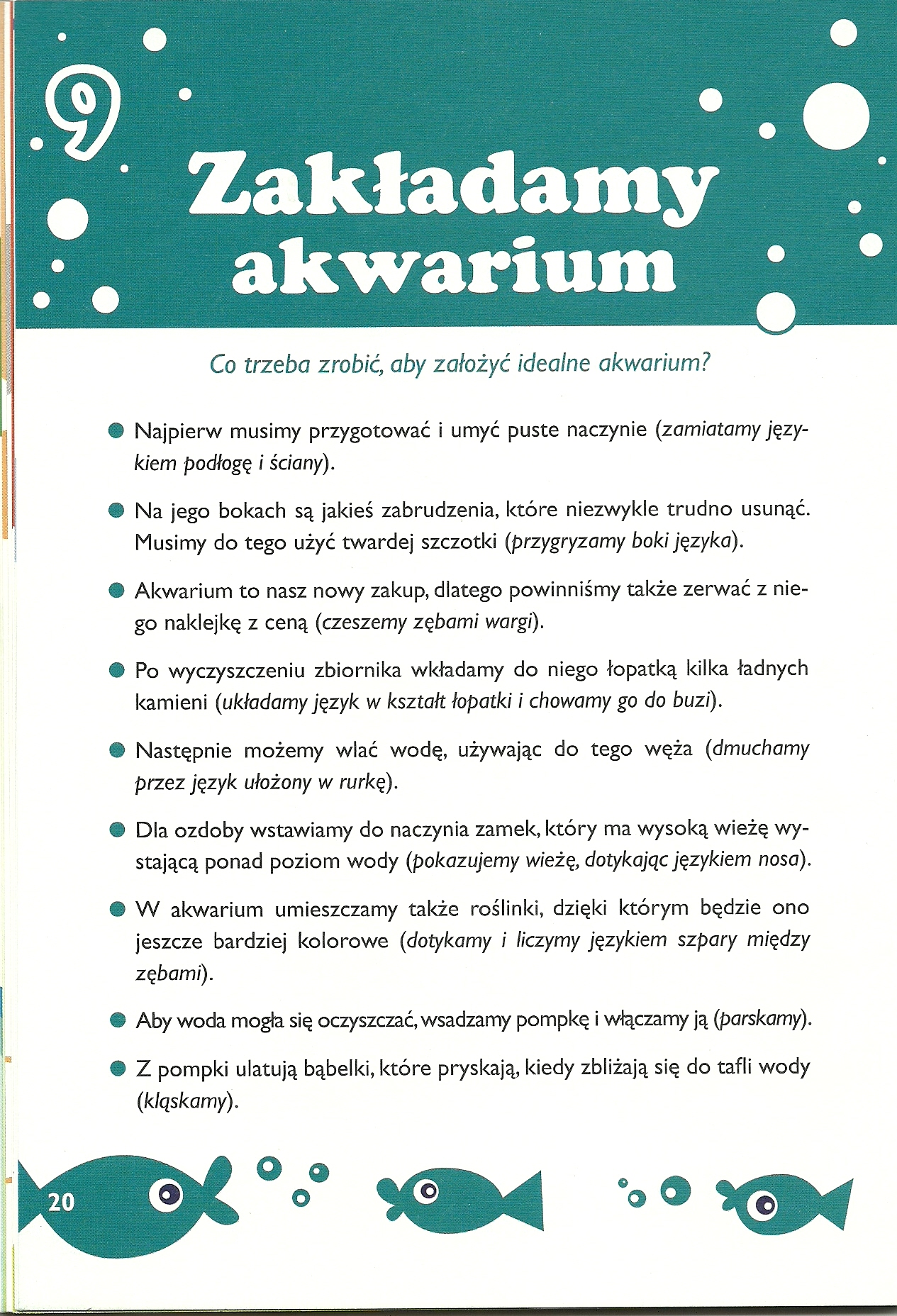 Bb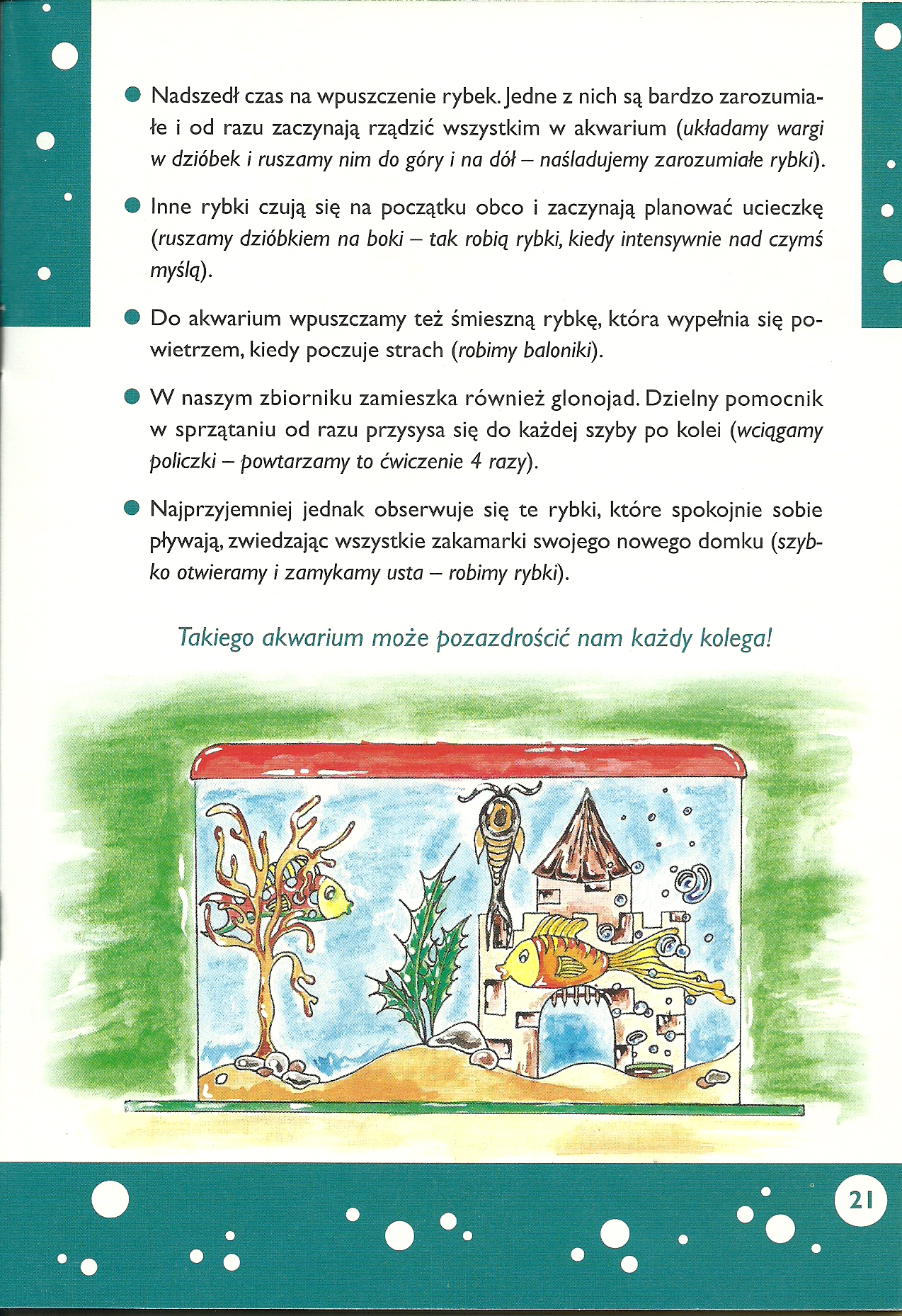 